The Survey 
Name: __________________________________How are you feeling? (Circle One)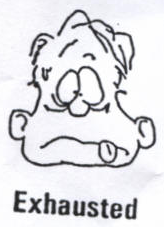 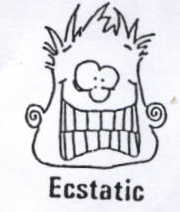 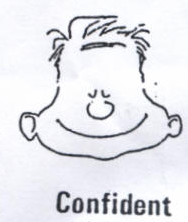 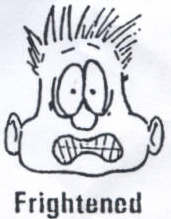 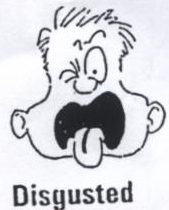 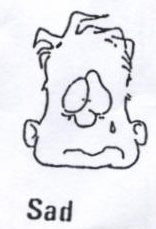 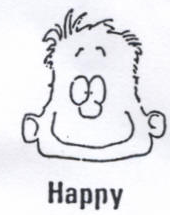 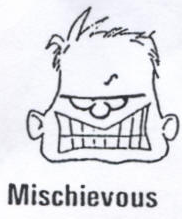 Tell us who YOU areWhat is the most interesting thing you experienced in life?What do you want to accomplish in your life?
(Try thinking in terms of relationships, career, desires/dreams, etc.)What are your current pursuits?What do you want to accomplish in 5 years?What do you want to accomplish in 10 years?What do you want to have accomplished by the time you are 60 years old?How do you relieve (deal with) your stress?What do you miss doing that you used to do in the past? (back in HS, in Korea, etc)How has God been involved in your day-to-day life?What are you most grateful for?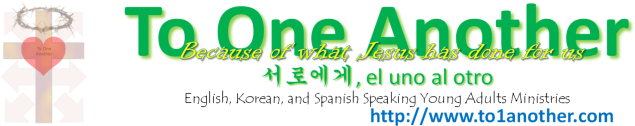 Things YOU’d like to learn or others to learn through our ministryIn our young-adult group, I would like to discuss and study these topics:Here are some questions I have about God or being a
Christian:Here are some ways our ministry can help our peers: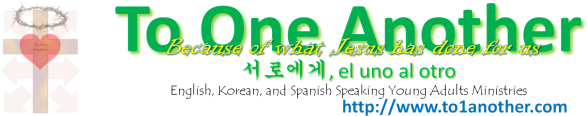 Because I personally want to learn about themBecause these topics would benefit many young adults (my peers)MoneyDatingMarriageBasic ChristianityFruit of the SpiritOther ReligionsEternal LifeFriendship with JesusCareersHistory of ChristianityOur MinistryJoyPeaceLoveContentmentMy Identity in ChristActs of MercyServing OthersSchoolBecause I personally want to learn about themBecause these topics would benefit many young adults (my peers)Parents/FamilySin (and avoiding it)Lifestyle of Faith/TrustGuiltSpiritual GiftsHow to defend your faithHow to share your faith How to prayHow to study the BibleFriendshipsStressDepression/LonelinessQuiet TimeBalanced LifestyleOther:Other:Other:Other: